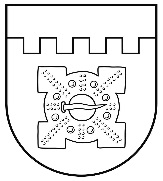 LATVIJAS REPUBLIKADOBELES NOVADA DOMEBrīvības iela 17, Dobele, Dobeles novads, LV-3701Tālr. 63707269, 63700137, 63720940, e-pasts dome@dobele.lvAPSTIPRINĀTSar Dobeles novada domes2021. gada 26. augusta lēmumu Nr.81/6(protokols Nr. 6)Ar grozījumiem: Dobeles novada domes 2021.gada 30.septembra lēmums Nr.153/9 “Par grozījumiem Dobeles novada domes 2021. gada 26. augusta lēmumā Nr. 81/6  “Par Dobeles novada sadarbības teritorijas civilās aizsardzības komisijas  sastāva un nolikuma apstiprināšanu” Dobeles novada domes 2021.gada 28.oktobra lēmums Nr.243/13 “Par nolikuma “Grozījumi nolikumā “Dobeles novada sadarbības teritorijas civilās aizsardzības komisijas nolikums” apstiprināšanu” Dobeles novada domes 2022. gada 25. augusta lēmums Nr.411/14 “Par nolikuma “Grozījumi nolikumā “Dobeles novada sadarbības teritorijas civilās aizsardzības komisijas  nolikums” apstiprināšanu un grozījumu civilās aizsardzības plānā apstiprināšanu”Dobeles novada domes 2023. gada 26. janvāra lēmums Nr.38/1 “Par nolikuma ’’Grozījumi nolikumā ’’Dobeles  novada sadarbības teritorijas civilās aizsardzības komisijas nolikums” apstiprināšanu un grozījumu civilās aizsardzības plānā apstiprināšanu”DOBELES NOVADA SADARBĪBAS TERITORIJAS CIVILĀS AIZSARDZĪBAS KOMISIJASNOLIKUMS1. KOMISIJAS SASTĀVSDobeles novada sadarbības teritorijas civilās aizsardzības komisijas (turpmāk – komisija)  sastāvs:Komisijas priekšsēdētājs:Ivars Gorskis, Dobeles novada domes priekšsēdētājs (Ar grozījumiem, kas izdarīti ar Dobeles novada domes 28.10.2021. lēmumu);Komisijas priekšsēdētāja vietnieki: Aldis Lerhs, pašvaldības izpilddirektora vietnieks (Ar grozījumiem, kas izdarīti ar Dobeles novada domes 25.08.2022. lēmumu);Māris Berlands, Tērvetes pagasta pārvaldes vadītājs (Ar grozījumiem, kas izdarīti ar Dobeles novada domes 25.08.2022. lēmumu);Artūrs Rožkovs, Valsts ugunsdzēsības un glābšanas dienesta Zemgales reģiona brigādes Dobeles daļas komandieris (Ar grozījumiem, kas izdarīti ar Dobeles novada domes 25.08.2022. lēmumu);Komisijas locekļi:Egijs Bahs, Valsts ugunsdzēsības un glābšanas dienesta Zemgales reģiona brigādes Dobeles daļas Auces posteņa komandieris (Ar grozījumiem, kas izdarīti ar Dobeles novada domes 25.08.2022. lēmumu);Aivis Vācers, Zemessardzes 51. kājnieku bataljona komandieris;Raimonds Karlsons, Valsts  policijas Zemgales reģiona pārvaldes Rietumzemgales iecirkņa priekšnieks (Ar grozījumiem, kas izdarīti ar Dobeles novada domes 30.09.2021. lēmumu, 26.01.2023. lēmumu);Jānis Fecers, Dobeles novada pašvaldības policijas priekšnieks;Artis Kacēvičs, AS “Sadales tīkli”, Tīklu pārvaldības funkcijas, Tīklu uzturēšanas daļas, Rietumu tīklu nodaļas vadītājs (Ar grozījumiem, kas izdarīti ar Dobeles novada domes 30.09.2021. lēmumu);Jānis Grosbārdis, Pārtikas un veterinārā dienesta Dienvidzemgales reģiona pārvaldes vadītājs;Ilze Smikarste, Neatliekamās medicīniskās palīdzības dienesta ārsta palīgs (feldšeris);Māris Vilsons, Zemgales virsmežniecības Dobeles nodaļas Vecākais mežzinis.2. KOMISIJAS PIENĀKUMI2.1. Ierosināt komisijas priekšsēdētājam sasaukt komisiju:2.1.1. apdraudējumos vai pasākumos, kuros attiecīgās institūcijas amatpersona ir reaģēšanas un seku likvidēšanas darbu vadītājs;2.1.2. ja izskatāmais jautājums skar attiecīgās institūcijas kompetenci un ir saistīts ar katastrofu pārvaldīšanu, katastrofu pārvaldīšanas koordinēšanu vai civilo aizsardzību.2.2. Sniegt priekšlikumus : 3.2.1. komisijas nolikuma izstrādei, papildināšanai vai precizēšanai;3.2.2. sadarbības teritorijas civilās aizsardzības plāna izstrādei, papildināšanai vai precizēšanai.2.3. Sniegt informāciju komisijai par:2.3.1. katastrofas draudiem, katastrofas iespējamo attīstību, kā arī par situāciju katastrofas vietā;2.3.2. par veiktajiem pasākumiem apdraudējuma pārvarēšanā;2.3.3. attiecīgās institūcijas atbildīgajā glabāšanā esošajām valsts materiālajām rezervēm.2.4. Koordinēt attiecīgās institūcijas rīcību, kā arī informēt institūciju un reaģēšanas un seku likvidēšanas darbu vadītāju par komisijā pieņemtajiem lēmumiem.2.5. Piedalīties ekspertu grupās, preses konferencēs, kā arī vietēja, reģionāla un valsts mēroga civilās aizsardzības un katastrofas pārvaldīšanas mācībās.3. KOMISIJAS TIESĪBAS3.1. Ierosināt uzaicināt uz komisijas sēdēm valsts, pašvaldību, citu institūciju vai komersantu amatpersonas un speciālistu.3.2. Pieprasīt viņa atsevišķā viedokļa iekļaušanu komisijas sēdes protokolā.4. KOMISIJAS APZIŅOŠANAS KĀRTĪBA4.1. Komisija tiek apziņota saskaņā ar Dobeles novada sadarbības teritorijas civilās aizsardzības komisijas apziņošanas kārtību (pielikumā).4.2. Apziņošana tiek veikta izmantojot dažādus apziņošanas veidus (telefona zvans, SMS, e-pasts). Vienlaikus tiek noteikta pulcēšanās vieta. Apziņošanā tiek nodrošināta atgriezeniskā saite, lai apziņotājs tiktu informēts par to, ka informācija ir saņemta un dotās norādes tiks izpildītas, piemēram, ierašanās uz komisijas sēdi.4.3. Gadījumos, ja nav sakaru, vai arī jebkādu apstākļu dēļ nav iespējams veikt apziņošanu, komisijas pulcēšanās vieta ir Brīvības iela 17,  Dobele, Dobeles novads.4.4. ,Apziņošanas kārtība tiek pārbaudīta divas reizes gadā.uZiņu piemēri:	4.1. “Notiek apziņošanas kārtības pārbaude. Lūdzu, nosūtiet apstiprinājumu par ziņas saņemšanu uz tālr.nr.20000000 norādot vārdu un uzvārdu”;	4.2. “Tiek organizēta Dobeles novada sadarbības teritorijas civilās aizsardzības komisijas sēde 20__. gada ___________, Brīvības ielā 17, Dobelē, Dobeles novadā, 1. stāva zālē. Lūdzu, nosūtiet apstiprinājumu par ierašanos vai arī informāciju par neierašanos uz tālr.nr. ______________, norādot vārdu un uzvārdu.”Domes priekšsēdētājs									E.Gaigalis Pielikums Dobeles novada domes2023. gada 26. janvāra nolikumam“Grozījumi nolikumā “Dobeles  novada sadarbības teritorijas civilās aizsardzības komisijas nolikums””Dobeles novada sadarbības teritorijas civilās aizsardzības komisijas apziņošanas kārtība